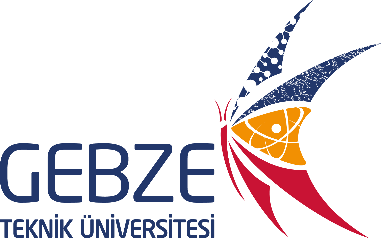 KURU HAVA KULLANIM TALİMATIDök. NoCH-TL-0310KURU HAVA KULLANIM TALİMATIİlk Yayın Tarihi10.07.2018KURU HAVA KULLANIM TALİMATIRevizyon Tarihi-KURU HAVA KULLANIM TALİMATIRevizyon No0KURU HAVA KULLANIM TALİMATISayfa No1Tüp üzerindeki ana vanayı açma yönüne çeviriniz ve göstergedeki gaz ibresi oynadığında çevirmeyi bırakınızAlttaki vanayı açma yönüne çevirerek, gazın gelişini kontrol ederek gazı ayarlayınızİşlem bitiminde sırası ile ana vanayı ve alttaki vanayı kapatınız